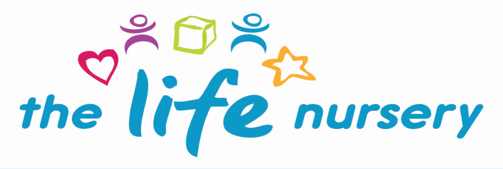 Safer Recruitment PolicyIntroductionThe Life Nursery is committed to safeguarding and promoting the welfare of all our children at all times and is of paramount importance.  In addition, The Life Nursery is committed to providing a welcoming and supportive working environment for all its employees.  The Life Nursery aims to recruit and retain staff who will share this shared aim.  Directors and the Manager follow guidance within the ‘Keeping Children Safe in Education (2023) Part 3 – Safer Recruitment and Early Years Foundation Stage (2024)”.  The aims of The Life Nursery’s ‘Recruitment Policy’ are:-To ensure suitable staff are recruited based on their qualifications, experience, abilities for the positionTo ensure that all applicants are treated fairly and respected and not unfairly under any circumstances including race, colour, nationality, ethnicity or national origin, religion or religious beliefs, sex or sexual orientation, martial or civil partner status, disability or ageTo adhere to all relevant and current guidance and legislationTo ensure all pre-employment checks are carried out to safeguard and promote the welfare of our children and staffRecruitment and Selection ProcedureAll applicants for employment will be required to complete an application form.  A Curriculum Vitae will be accepted alongside a completed application form.  All applicants will receive a job description and personal specification for the role in which they have applied for.  All the essential criteria on the personal specification form must be fully met in order to be shortlisted.  After shortlisting, the applicant may then be invited to attend a formal interview at which his/her relevant skills and experience will be discussed.  Also giving them an opportunity to discuss the self-disclosure form if needed.  Online searches will be carried out on short-listed candidates prior to interview to ensure safer recruitment processes.  This is in the form of a google search eg Louise Gray, Nursery Manager/magistrates/convictions.  This does not include social media searches.  Prior to the interview taking place, the receipt of two satisfactory references (one of which must be from the applicant’s most recent employer and NOT a member of staff) must be obtained.  References will not be accepted with ‘To whom it may concern’, references should not be accepted from friends or relatives, references must provide a reputable landline number and email address.  All Referees will be asked if they believe the applicant is suitable for the job role for which they have applied and whether they have any reason to believe that the applicant is unsuitable to work with children.  All referees will be sent a copy of the job description and personal specification for the role.  Any discrepancies or concerns in relation to the reference will be taken up with the applicant and the referee prior to interview/during interview.  Should a reference not be received in good time prior to the interview, The Life Nursery will get in touch with the applicant to follow up.  Interviews must not take place unless references obtained.  Interview PanelInterviews will take place with the Manager and Deputy (as a minimum) and a Director of The Life Nursery.  The Manager must be ‘Safer Recruitment’ trained.  During interview the following will be discussed:-Gaps in employmentQualificationsSelf-disclosureIssues/ConcernsVerification of identity and address at InterviewAll applicants who are invited to an interview at The Life Nursery will be required to bring the following:-PassportBirth CertificateDriving Licence or Provisional driving licenceA letter from bank, building society or utility bill which shows applicant’s addressThe Life Nursery asks for the date of birth of all applicants (and proof of this).  This is necessary to enable the nursery to verify the identity of and check for any unexplained discrepancies in the employment and education history of all applicants.  The Life Nursery does not discriminate applicants on the grounds of age.  Verification of Qualifications at InterviewThe applicant will be asked to bring evidence of their qualifications (original certificates).  If the certificates are not available, the Manager will contact the awarding body for verification. If The Life Nursery make an offer of employment to the applicant following the formal interview, any such offer will be conditional following pre-employment checks:-Receipt of Enhanced DBS disclosureDiscussion with regards to mental and physical fitness (It is The Life Nursery’s responsibility to be satisfied that employees of the nursery have the appropriate level of physical and mental fitness before employment is confirmed).  The Life Nursery is aware of the Disability Discrimination Act 1995.  No offer of employment will be withdrawn without first consulting the applicant, considering medical evidence and reasonable adjustments and suitable alternative employment if possible.  Completion of the self-declaration form (Rehabilitation Act of Offenders Act 1974 in England)Completion of Right to Work checklistCompletion of Starter ChecklistSuitability Declaration form completedSelf-disclosure form completedEnhanced DBS Checks – Under the Rehabilitation of Offenders Act 1974The Life Nursery will request an enhanced disclosure check.  This will disclose details of all convictions on record and also whether the applicant is barred from working with children. Induction Process (see Induction Procedure for New Starters policyAn induction for new applicants will be carried out:-Copy of all The Life Nursery’s Policies and ProceduresTour of nursery premises (fire safety etc)Introduction to staffRisk AssessmentsAppropriate trainingGo through induction checklistSign contractSupervision monthly up to six months (end of probation period of six months)Retention of RecordsThe nursery will retain information of the applicant in their own personnel file.  This will remain confidential and stored securely in a locked cabinet.  Information will be retained for six years.  If the applicant is unsuccessful, all documentation will be destroyed securely.  This policy was devised by Louise Gray, Nursery Manager and Director and Fran Edwards, Deputy Manager dated September 2023This policy is read and understood by:-LegislationRehabilitation of Offenders Act 1974Equality Act 2010Keeping Children Safe in Education – Part 3 (2023)Safeguarding Support LimitedRight to Work Checks:  Employers Guide (2022)Under the Rehabilitation of Offenders Act 1974Early Years Foundation Stage (2024)